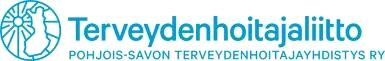 SUOMEN TERVEYDENHOITAJALIITTO STHL R.Y. Pohjois-Savon terveydenhoitajayhdistys ry. VUOSIKOKOUKSEN 2023 ESITYSLISTAAika: Lauantaina 18.2.2023Paikka: Kuopion kaupungin museo, kokoustila, Museokatu 1, 70100 KuopioKOKOUKSEN AVAUSKOKOUKSEN LAILLISUUS JA PÄÄTÖSVALTAISUUSKOKOUKSEN TYÖJÄRJESTYKSEN HYVÄKSYMINENKOKOUKSEN PUHEENJOHTAJAN, SIHTEERIN, PÖYTÄKIRJAN TARKASTAJIEN (2) JA ÄÄNTENLASKIJOIDEN (2) VALINTAVUODEN 2022 TOIMINTAKERTOMUSTILIKERTOMUS VUODELTA 2022 JA TILINTARKASTAJIEN LAUSUNTOTILI- JA VASTUUVAPAUDEN MYÖNTÄMINENJÄSENMAKSUN MÄÄRÄÄMINENTOIMINTASUUNNITELMA JA TALOUSARVIO VUODELLE 2023YHDISTYKSEN HALLITUKSEN JÄSENMÄÄRÄN PÄÄTTÄMINEN JA JÄSENTEN VALINTA EROVUOROISTEN TILALLEErovuorossa: Hannelin Vatanen, Minna Antikainen, Elli Tuononen ja Fatima Moursad (varajäsen).Ei erovuorossa: Maiju Stranius, Ulla Kauppinen-Kymäläinen, Suvi Huurinainen, Katja Myllynen ja Meri-Tuulia Koskinen (varajäsen).YHDISTYKSEN RAHASTONHOITAJAN VALINTATOIMINNANTARKASTAJIEN (2) JA VARATOIMINNANTARKASTAJIEN (2) VALINTAYHDISTYKSEN KOKOUKSEN KUTSUMISTAVASTA PÄÄTTÄMINENMUUT ASIATValitaan liiton hallituksen varajäsen Helena Törmin tilalle. Kausi jatkuu 2025 saakka.KOKOUKSEN PÄÄTTÄMINEN